PENGEMBANGAN MEDIA PEMBELAJARAN LIFT THE FLAP BOOK PADA TEMA PEDULI TERHADAP MAHKLUK HIDUP  DI KELAS IV SDSKRIPSIOleh :NUR HANIPAH TANJUNG NPM : 191434126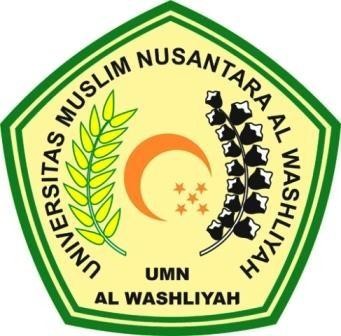 PROGRAM STUDI PENDIDIKAN GURU SEKOLAH DASAR           FAKULTAS KEGURUAN DAN ILMU PENDIDIKAN UNIVERSITAS MUSLIM NUSANTARA AL WASHLIYAH MEDAN2023